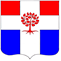 Администрациямуниципального образования  Плодовское  сельское  поселениемуниципального образования  Приозерский  муниципальный районЛенинградской  областиП О С Т А Н О В Л Е Н И Еот 09 июня 2021 года                                     №  123Рассмотрев протест Приозерской городской прокуратуры, в соответствии с Федеральным законом № 44-ФЗ от 05.04.2013 года  «О контрактной системе в сфере закупок товаров, работ, услуг для обеспечения государственных и муниципальных нужд», администрация муниципального образования  Плодовское  сельское  поселение ПОСТАНОВЛЯЕТ:Внести изменения в постановление администрации муниципального образования  Плодовское  сельское  поселение от 13.06. 2017 года № 141 «Об утверждении Положения о контрактной службе администрации муниципального образования  Плодовское сельское поселение», изложив п.п. 4.1 пункта 4 «Контрактная служба осуществляет следующие функции и полномочия» раздела IV «Функции и полномочия контрактной службы» в следующей редакции :«При планировании закупок:4.1.1 разрабатывает план-график, осуществляет подготовку изменений для внесения в план-график, размещает в единой информационной системе план-график и внесенные в него изменения;4.1.2. осуществляет подготовку и размещение в единой информационной системе извещений об осуществлении закупок, документации о закупках и проектов контрактов, подготовку и направление приглашений принять участие в определении поставщиков (подрядчиков, исполнителей) закрытыми способами;4.1.3. обеспечивает осуществление закупок, в том числе заключение контрактов;4.1.4. участвует в рассмотрении дел об обжаловании результатов определения поставщиков (подрядчиков, исполнителей) и осуществляет подготовку материалов для выполнения претензионно-исковой работы;4.1.5. организует в случае необходимости на стадии планирования закупок консультации с поставщиками (подрядчиками, исполнителями) и участвуют в таких консультациях в целях определения состояния конкурентной среды на соответствующих рынках товаров, работ, услуг, определения наилучших технологий и других решений для обеспечения государственных и муниципальных нужд;4.1.6. осуществляет иные полномочия, предусмотренные  Федеральным законом №  44-ФЗ»2. Разместить настоящее постановление на официальном сайте муниципального образования  и  опубликовать в СМИ.3. Настоящее постановление вступает в силу с момента опубликования.4. Контроль исполнения настоящего постановления оставляю за собой.И. о. главы администрации                                                                А.А. Михеев                              	  Исполнитель: Кирилина Н.Г., 8(81379)96-119Разослано: дело-3О внесении изменений в постановление администрации  муниципального образования  Плодовское  сельское  поселение от 13 июня 2017 года   №  141  «Об утверждении Положения о контрактной службе администрации муниципального образования  Плодовское сельское поселение»